Департамент экономического развития доводит до вашего сведения следующую информацию.В связи с обновлением Официального сайта (www.zakupki.gov.ru) 12.06.2014 г. изменены особенности выгрузки протоколов на Официальный сайт при осуществлении закупки путем запросов котировок.Доступна выгрузка протоколов из ИС «АЦК – Муниципальный заказ» на Официальный сайт в структурированной форме.Схема публикации протокола с использованием интеграционной схемы взаимодействия ИС «АЦК – Муниципальный заказ» с Официальным сайтом:1. ЭД «Решение о проведении запроса котировок» в статусе «Размещен на ООС».На данном статусе Заказчик осуществляет прием и регистрацию котировочных заявок поставщиков в ИС «АЦК – Муниципальный заказ».2. После завершения этапа приема и регистрации котировочных заявок поставщиков, Заказчик переводит ЭД «Решение о проведении запроса котировок» со статуса «Размещен на ООС» на статус «Вскрытие конвертов».3. На статусе «Вскрытие конвертов» Заказчиком в ИС «АЦК – Муниципальный заказ» проводится этап вскрытия конвертов (ЭД «Решение о проведении запроса котировок» - «Перейти к АРМ» - «Вскрытие конвертов»).4. После проведения этапа вскрытия конвертов Заказчик переводит ЭД «Решение о проведении запроса котировок» на статус «Рассмотрение» (ЭД «Решение о проведении запроса котировок» - «Перейти к АРМ» - «Рассмотрение заявок»).На этапе рассмотрения заявок проводится допуск участия к запросу котировок участников осуществления закупок.В случае  отказа в допуске одного из участников осуществления закупки  Заказчик на вкладке «Участники» отказывает котировочную заявку поставщика путем перевода со статуса «Допущен» в статус «Отказан» (правый клик мыши – «Отказать») (шаг 1). Внизу необходимо нажать кнопку «Новый (F9)» (шаг 2) и в обязательном порядке выбрать причину отклонения из справочника, в том числе заполнить поле «Описание причины отклонения» (шаг 5) соответствующей информацией,  касающейся отклонения котировочной заявки: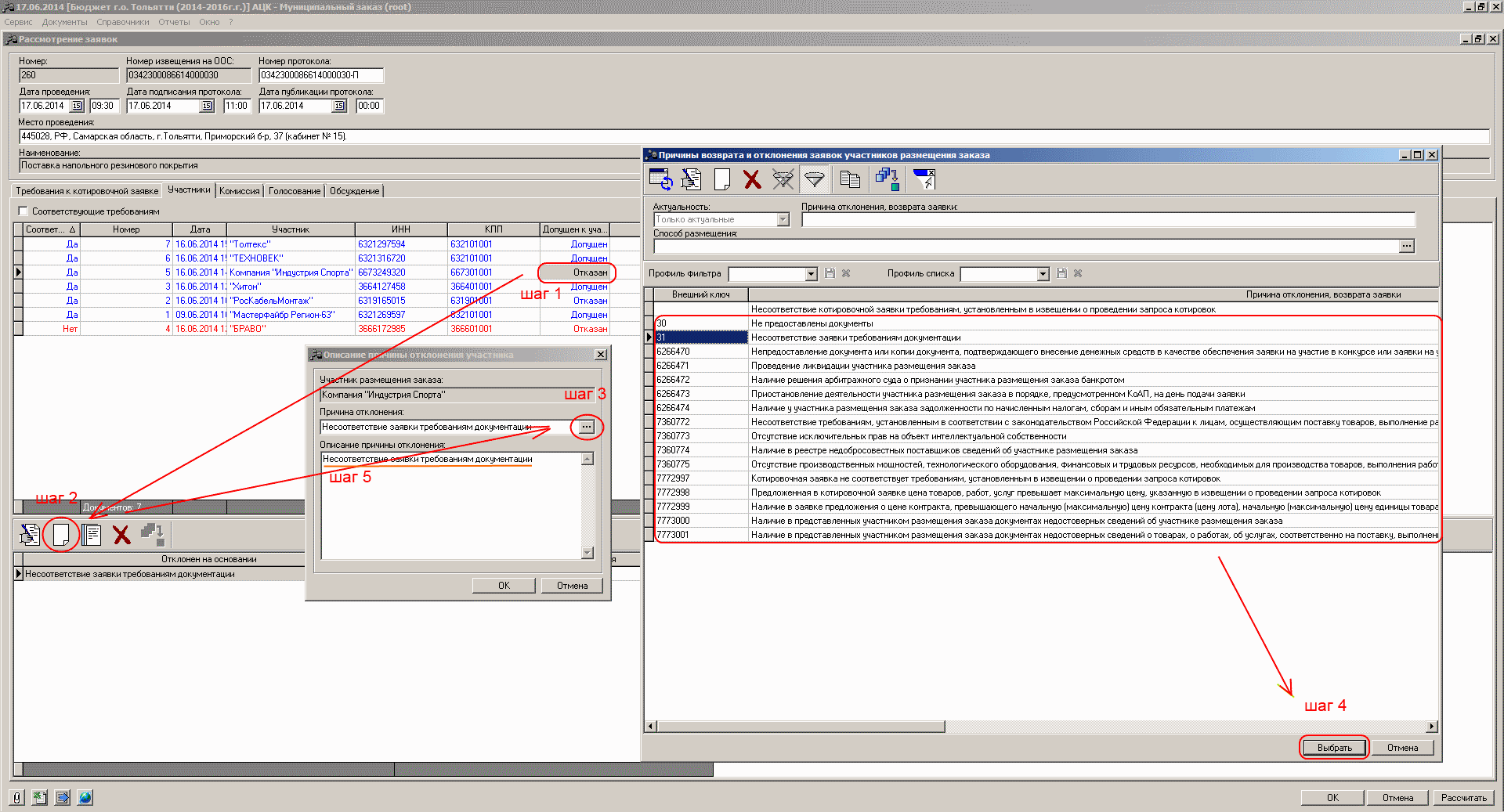 Следует обратить внимание, если котировочная заявка поставщика была отказана автоматически ИС «АЦК – Муниципальный заказ» (выделяется красным цветом), то необходимо открыть на редактирование (внизу) причину отклонения и поле «Описание причины отклонения» заполнить соответствующей информацией,  касающейся отклонения котировочной заявки: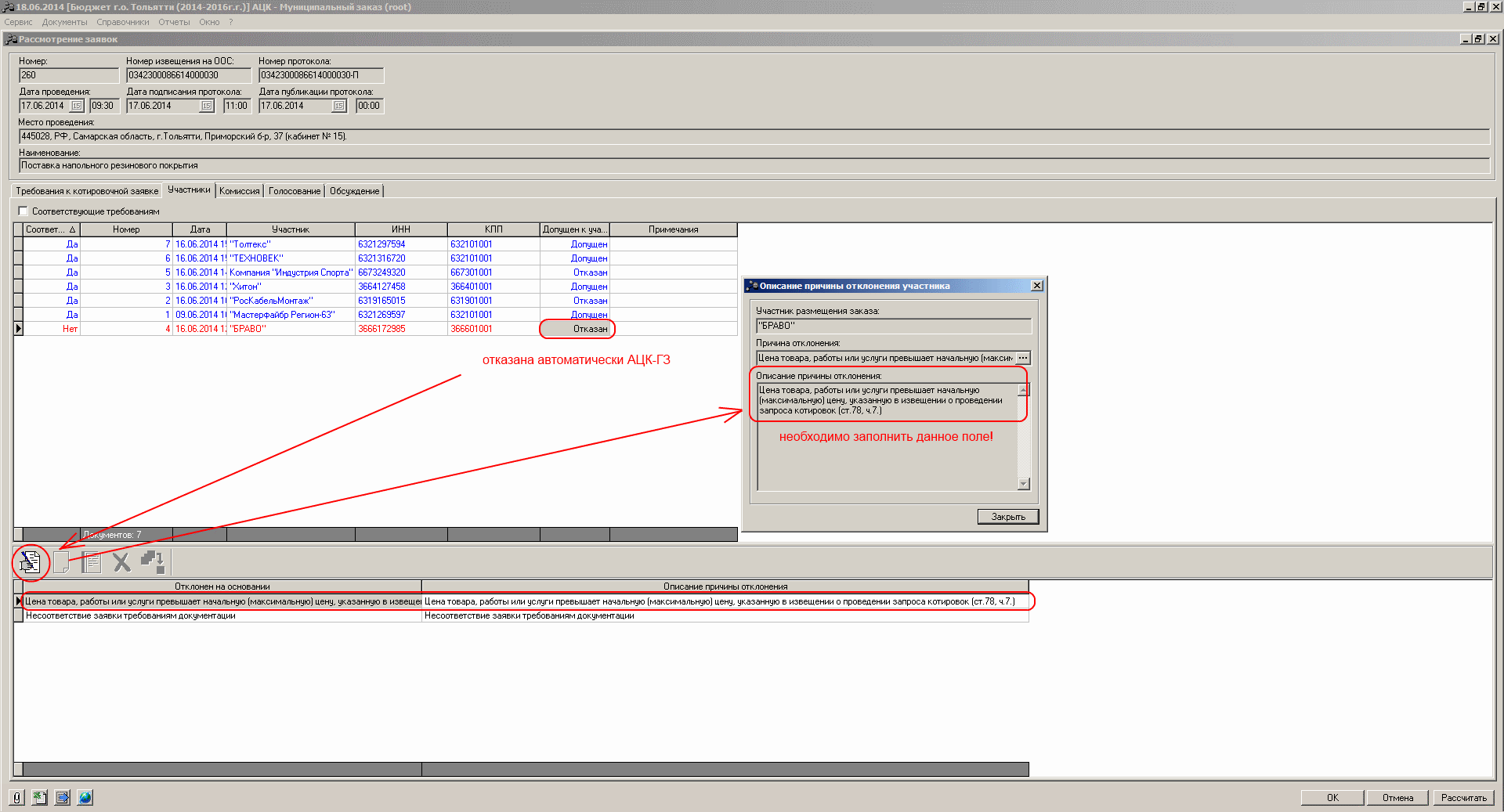 5. По завершению этапа рассмотрения котировочных заявок  Заказчик переводит ЭД «Решение о проведении запроса котировок» на статус «Оценка» (ЭД «Решение о проведении запроса котировок» - «Перейти к АРМ» - «Оценка»). На данном статусе Заказчиком проводится этап оценки участников осуществления закупки.6. После завершения всех этапов закупочного цикла (Вскрытие конвертов, Рассмотрение заявок, Оценка)  в ЭД «Решение о проведении запроса котировок» Заказчиком выполняется действие «Завершить». ЭД «Решение о проведении запроса котировок» перейдет в статус «Протокол рассмотрения и оценки отправлен». Через некоторое время  информация из ИС «АЦК – Муниципальный заказ» поступит в Личный кабинет Официального сайта в виде протокола в структурированной форме, вместе с тем,  статус ЭД «Решение о проведении запроса котировок» изменится на «Протокол рассмотрения и оценки загружен».7. Заказчик в Личном кабинете Официального сайта осуществляет публикацию протокола. В  ИС «АЦК – Муниципальный заказ»  ЭД «Решение о проведении запроса котировок» переходит в статус «Обработка завершена».В случае необходимости корректировки информации,  поступившей из ИС «АЦК – Муниципальный заказ» в Личный кабинет Официального сайта (до публикации протокола), Заказчику необходимо в Личном кабинете Официального сайта удалить протокол и выполнить в ИС «АЦК – Муниципальный заказ» действие по возврату ЭД «Решение о проведении запроса котировок» на соответствующий статус для возможности корректировки информации.Статус «Ошибка импорта протокола рассмотрения и оценки» означает, что Официальный сайт не может принять информацию, которая содержится в ЭД «Решение о проведении запроса котировок» по причине, которая указывается в ЭД «Решение о проведении запроса котировок» на вкладке «Общая информация» - «Общая информация о заказе» - «Комментарии»: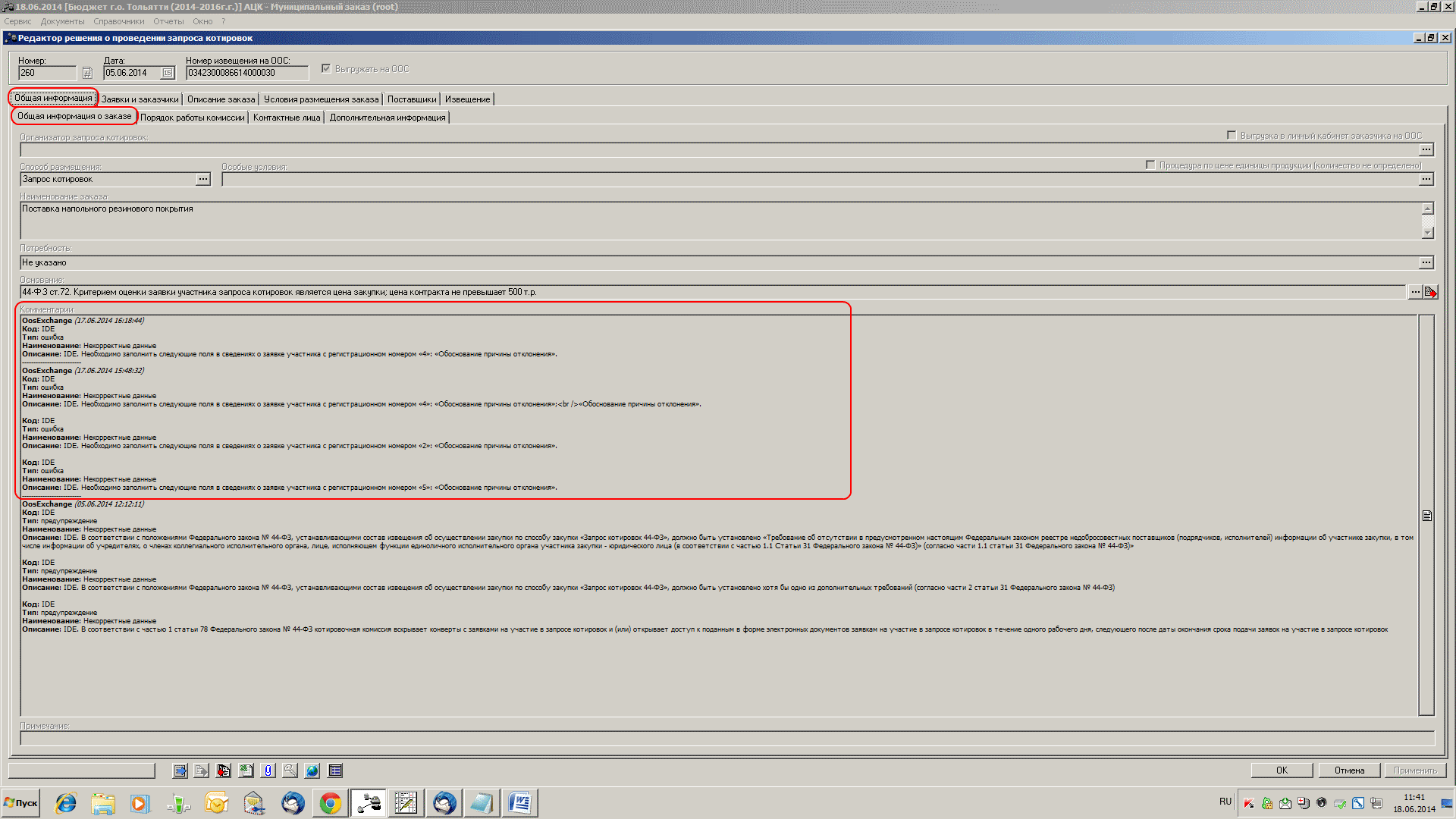 